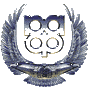 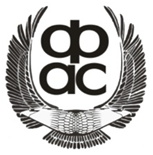 Приложение 1к Программе семинара-тренинга по подготовке судей 1, 2, 3 категорий, а также кандидатов на присвоение 3 категории по дисциплинам автомобильного спорта		ЗаявкаВ Секретариат семинараПрошу зачислить меня в состав слушателей семинара-тренинга по подготовке судей         23 марта 2019 г, проводимого в городе Тула, пр-т Ленина, д. 84, к. 8 (3-й уч. корпус ТулГУ), ауд. 313С Программой о семинаре ознакомлен (а). О себе сообщаю следующие сведения:_____________      		______________/__________________Дата      		Подпись                                                   ФИОПрошу принять добровольный взнос для компенсации затрат, связанных с прохождением семинара в размере 300 (триста) рублей_____________      		______________/__________________Дата      		Подпись                                                   ФИОЗаполняется секретариатом семинара:Заполненную заявку направить в Секретариат семинара < raftula71@mail.ru >, оригинал сдается в Секретариат семинара во время регистрации.Фамилия Имя ОтчествоДата рождения Судейский стаж(с какого года)Адрес места 
регистрации (с индексом)Телефон(с кодом)E-mail(контактный)Лицензия РАФ(категория и номер)Судейская категория(дата и номер приказа о присвоении)Занимаемые должности(за последние 2 года)Дата принятия заявкиВыдача метод. материаловПримечание/Время прохождения регистрации